附件1 附件22023届教育部直属师范大学公费师范毕业生应聘临沂市教育局直属学校报名表应聘单位：                  应聘岗位：            此表请用A4纸双面打印，面试前资格审核时须提交原件一式三份。附件3临沂选聘教育部直属师范大学公费师范毕业生工作组公告群（QQ群号：514403413）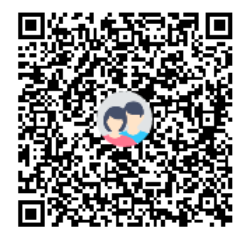 临沂市教育局直属学校选聘2023届教育部直属师范大学公费师范毕业生岗位计划表临沂市教育局直属学校选聘2023届教育部直属师范大学公费师范毕业生岗位计划表临沂市教育局直属学校选聘2023届教育部直属师范大学公费师范毕业生岗位计划表临沂市教育局直属学校选聘2023届教育部直属师范大学公费师范毕业生岗位计划表临沂市教育局直属学校选聘2023届教育部直属师范大学公费师范毕业生岗位计划表临沂市教育局直属学校选聘2023届教育部直属师范大学公费师范毕业生岗位计划表临沂市教育局直属学校选聘2023届教育部直属师范大学公费师范毕业生岗位计划表临沂市教育局直属学校选聘2023届教育部直属师范大学公费师范毕业生岗位计划表临沂市教育局直属学校选聘2023届教育部直属师范大学公费师范毕业生岗位计划表临沂市教育局直属学校选聘2023届教育部直属师范大学公费师范毕业生岗位计划表临沂市教育局直属学校选聘2023届教育部直属师范大学公费师范毕业生岗位计划表临沂市教育局直属学校选聘2023届教育部直属师范大学公费师范毕业生岗位计划表序号学校名称主管部门办学层次岗位类别岗位等级岗位名称专业要求选聘计划数其他条件要求联系电话电子邮箱1山东省临沂第一中学临沂市教育局普通高中专业技术岗位初级物理教师物理学12023届部属公费师范毕业生；按期取得毕业证、学位证、相应岗位教师资格证13355008868lyyzdjs@126.com2山东省临沂第一中学临沂市教育局普通高中专业技术岗位初级英语教师英语12023届部属公费师范毕业生；按期取得毕业证、学位证、相应岗位教师资格证13355008868lyyzdjs@126.com3山东省临沂第一中学临沂市教育局普通高中专业技术岗位初级数学教师数学与应用数学12023届部属公费师范毕业生；按期取得毕业证、学位证、相应岗位教师资格证13355008868lyyzdjs@126.com4临沂第二中学临沂市教育局普通高中专业技术岗位初级语文教师汉语言文学12023届部属公费师范毕业生；按期取得毕业证、学位证、相应岗位教师资格证13573900856lyezrsk@163.com5临沂第二中学临沂市教育局普通高中专业技术岗位初级思想政治教师思想政治教育12023届部属公费师范毕业生；按期取得毕业证、学位证、相应岗位教师资格证13573900856lyezrsk@163.com6临沂第三十九中学临沂市教育局普通高中专业技术岗位初级通用技术教师计算机科学与技术12023届部属公费师范毕业生；按期取得毕业证、学位证、相应岗位教师资格证13791502829397593863@qq.com7临沂第三十九中学临沂市教育局普通高中专业技术岗位初级生物教师生物科学12023届部属公费师范毕业生；按期取得毕业证、学位证、相应岗位教师资格证13791502829397593863@qq.com8临沂第三十五中学临沂市教育局普通初中专业技术岗位初级历史教师历史学12023届部属公费师范毕业生；按期取得毕业证、学位证、相应岗位教师资格证13255397216290303369@qq.com9临沂实验中学临沂市教育局普通初中专业技术岗位初级地理教师地理科学12023届部属公费师范毕业生；按期取得毕业证、学位证、相应岗位教师资格证17865132610lysyzxrsk@126.com10临沂沂州实验学校临沂市教育局普通初中专业技术岗位初级体育教师体育教育12023届部属公费师范毕业生；按期取得毕业证、学位证、相应岗位教师资格证19553936393yizhoushiyan@126.com11临沂市特殊教育学校临沂市教育局特殊教育专业技术岗位初级特殊教育教师特殊教育22023届部属公费师范毕业生；按期取得毕业证、学位证、相应岗位教师资格证17661562533lytj8389776@sina.com12临沂第一实验幼儿园临沂市教育局幼儿园专业技术岗位初级学前教育教师学前教育12023届部属公费师范毕业生；按期取得毕业证、学位证、相应岗位教师资格证13589955551lydysyyey@163.com姓名性别出生年月出生年月(插入本人近期正面免冠1寸彩色电子照片)(插入本人近期正面免冠1寸彩色电子照片)政治面貌生源地生源地生源地(插入本人近期正面免冠1寸彩色电子照片)(插入本人近期正面免冠1寸彩色电子照片)所学专业学历学位学历学位学历学位(插入本人近期正面免冠1寸彩色电子照片)(插入本人近期正面免冠1寸彩色电子照片)毕业大学及院系(插入本人近期正面免冠1寸彩色电子照片)(插入本人近期正面免冠1寸彩色电子照片)身份证号码是否能按期取得毕业证学位证相应岗位教师资格证是否能按期取得毕业证学位证相应岗位教师资格证是否能按期取得毕业证学位证相应岗位教师资格证是否能按期取得毕业证学位证相应岗位教师资格证联系电话备用联系电话备用联系电话备用联系电话备用联系电话现家庭住址学习简历(从高中阶段填起)在校期间荣誉奖励情况获奖时间、奖励名称和颁奖单位；发表论文情况（时间、论文名称、发表刊物等）获奖时间、奖励名称和颁奖单位；发表论文情况（时间、论文名称、发表刊物等）获奖时间、奖励名称和颁奖单位；发表论文情况（时间、论文名称、发表刊物等）获奖时间、奖励名称和颁奖单位；发表论文情况（时间、论文名称、发表刊物等）获奖时间、奖励名称和颁奖单位；发表论文情况（时间、论文名称、发表刊物等）获奖时间、奖励名称和颁奖单位；发表论文情况（时间、论文名称、发表刊物等）获奖时间、奖励名称和颁奖单位；发表论文情况（时间、论文名称、发表刊物等）获奖时间、奖励名称和颁奖单位；发表论文情况（时间、论文名称、发表刊物等）获奖时间、奖励名称和颁奖单位；发表论文情况（时间、论文名称、发表刊物等）获奖时间、奖励名称和颁奖单位；发表论文情况（时间、论文名称、发表刊物等）技能水平（包括英语、计算机、普通话等）介绍（包括英语、计算机、普通话等）介绍（包括英语、计算机、普通话等）介绍（包括英语、计算机、普通话等）介绍（包括英语、计算机、普通话等）介绍（包括英语、计算机、普通话等）介绍（包括英语、计算机、普通话等）介绍（包括英语、计算机、普通话等）介绍（包括英语、计算机、普通话等）介绍（包括英语、计算机、普通话等）介绍个人情况简述承诺    本人郑重承诺：此表所填个人信息均属实，如有不实之处，出现所有后果由本人承担。                            本人签名：年   月   日    本人郑重承诺：此表所填个人信息均属实，如有不实之处，出现所有后果由本人承担。                            本人签名：年   月   日    本人郑重承诺：此表所填个人信息均属实，如有不实之处，出现所有后果由本人承担。                            本人签名：年   月   日    本人郑重承诺：此表所填个人信息均属实，如有不实之处，出现所有后果由本人承担。                            本人签名：年   月   日    本人郑重承诺：此表所填个人信息均属实，如有不实之处，出现所有后果由本人承担。                            本人签名：年   月   日    本人郑重承诺：此表所填个人信息均属实，如有不实之处，出现所有后果由本人承担。                            本人签名：年   月   日    本人郑重承诺：此表所填个人信息均属实，如有不实之处，出现所有后果由本人承担。                            本人签名：年   月   日    本人郑重承诺：此表所填个人信息均属实，如有不实之处，出现所有后果由本人承担。                            本人签名：年   月   日    本人郑重承诺：此表所填个人信息均属实，如有不实之处，出现所有后果由本人承担。                            本人签名：年   月   日    本人郑重承诺：此表所填个人信息均属实，如有不实之处，出现所有后果由本人承担。                            本人签名：年   月   日备注